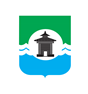 Российская ФедерацияИркутская областьКОНТРОЛЬНО-СЧЁТНЫЙ ОРГАНМуниципального образования «Братский район»ЗАКЛЮЧЕНИЕ № 16по результатам внешней проверки годового отчета об исполнении бюджета Шумиловского сельского поселения за 2020 год г. Братск                                                                                                    «30» апреля  2021 года                                                                             	Настоящее заключение подготовлено Контрольно-счетным органом муниципального образования «Братский район» по результатам внешней проверки годового отчета об исполнении бюджета Шумиловского сельского поселения за 2020 год, проведенной на основании Соглашения «О передаче полномочий по осуществлению внешнего муниципального финансового контроля» от 29.01.2021г. №16.	Внешняя проверка проведена в рамках полномочий Контрольно-счетного органа муниципального образования «Братский район», установленных:- Федеральным законом от 07.02.2011 № 6-ФЗ «Об   общих   принципах организации и деятельности контрольно-счетных органов субъектов Российской Федерации и муниципальных образований»;- положением о контрольно -  счетном органе муниципального образования «Братский район», утвержденном Решением Думы Братского района от 27.05.2020 г. №67;- положениями статей 157, 264.4 Бюджетного кодекса Российской Федерации.	Основание для проведения проверки: пункт 1.8 Плана деятельности КСО МО «Братский район» на 2021 год.Цель внешней проверки: установление полноты и достоверности отражения показателей годовой бюджетной отчетности сельского поселения за отчетный финансовый год, ее соответствия требованиям нормативных правовых актов. Объект внешней проверки: Администрация Шумиловского сельского поселения.Предмет внешней проверки: годовой отчет об исполнении бюджета Шумиловского муниципального образования за 2020 год; иная бюджетная отчетность, сформированная в соответствии с требованиями Инструкции о порядке составления и предоставления годовой, квартальной и месячной отчетности об исполнении бюджетов бюджетной системы Российской Федерации, утвержденной приказом Минфина России от 28.12.2010 года №191н; бюджетная отчетность главных администраторов средств местного бюджета за 2020 год (отдельные формы).Вопросы внешней проверки: анализ бюджетной отчетности на соответствие требованиям нормативных правовых актов в части ее состава, содержания и срока представления для проведения внешней проверки; анализ достоверности показателей бюджетной отчетности, оценка взаимосвязанных показателей консолидируемым позициям форм бюджетной отчетности; оценка достоверного представления о финансовом положении сельского поселения на основании данных бухгалтерской отчетности.Объем средств бюджета, проверенных при проведении экспертно-аналитического мероприятия: по доходам – 14 207,8 тыс. руб.; по расходам – 13 931,1 тыс. руб.В соответствии с Законом Иркутской области от 02.12.2004 года № 76-оз «О статусе и границах муниципальных образований Братского района Иркутской области» (в ред. от 21.12.2018) Шумиловское муниципальное образование образовано на территории Братского района Иркутской области и наделено статусом сельского поселения. В состав территории Шумиловского муниципального образования входят: поселок Октябрьск, поселок Шумилово.Структуру органов местного самоуправления составляют: глава муниципального образования; Дума муниципального образования; администрация муниципального образования. Согласно требованиям статьи 264.2 БК РФ годовой отчет об исполнении местного бюджета подлежит утверждению муниципальным правовым актом представительного органа муниципального образования.Ответственными должностными лицами за подготовку и представление бюджетной отчетности за 2020 год являлись глава Шумиловского муниципального образования Е.А.Немков, бухгалтер 1 категории Н.Г. Коломыцева.Результаты внешней проверкиОбщие положенияОтчет   об   исполнении   местного   бюджета   для   подготовки заключения на негопоступил в КСО МО Братского района в сроки, установленные пунктом 3 статьи 264.4 Бюджетного кодекса Российской Федерации.  Для проведения внешней проверки годового отчета об исполнении бюджета Шумиловского сельского поселения за 2020 год были предоставлены следующие документы:бюджетная отчетность, согласно п.3 ст. 264.1 БК РФ:- отчет об исполнении бюджета;- баланс исполнения бюджета;- отчет о финансовых результатах деятельности;- отчет о движении денежных средств;- пояснительная записка;проект решения Думы сельского поселения «Об исполнении бюджета сельского поселения за 2020 год» с указанием общего объема доходов, расходов и дефицита (профицита) бюджета;исполнение    доходов    бюджета    сельского    поселения    по    кодам классификации доходов бюджета;исполнение расходов бюджета сельского поселения по ведомственной структуре расходов;исполнение   расходов   бюджета   сельского поселения   по разделам и подразделам классификации расходов бюджетов;исполнение источников финансирования дефицита бюджета сельскогопоселения по кодам классификации источников финансирования дефицитов бюджетов;отчет об   использовании   бюджетных   ассигнований   на реализацию муниципальных программ.2.Изменение плановых показателей бюджетаБюджет Шумиловского муниципального образования утвержден решением Думы Шумиловского сельского поселения от 30.12.2019 года № 76:- по доходам в сумме 13 981,2 тыс. руб.; - по расходам в сумме 14 045,2 тыс. руб.; - с дефицитом в сумме 64,0 тыс. руб., или 3,7% утвержденного общего годового объема доходов бюджета поселения без учета утвержденного объема безвозмездных поступлений и (или) поступлений налоговых доходов по дополнительным нормативам отчислений.Основные характеристики местного бюджета на 2020 год неоднократно изменялись. В течение года в решение Думы Шумиловского муниципального образования от 30.12.2019 года № 76 вносились изменения:- решение Думы сельского поселения от 22.04.2020 года № 87;- решение Думы сельского поселения от 24.06.2020 года № 91;- решение Думы сельского поселения от 30.09.2020 года № 96;- решение Думы сельского поселения от 30.10.2020 года № 97;Уточненный в окончательной редакции от 29.12.2020 года № 101 местный бюджет утвержден:- по доходам в сумме 14 217,8 тыс. руб.; - по расходам в сумме 15 401,2 тыс. руб.; - с дефицитом в сумме 1 183,4 тыс. руб., что составляет 73,0% утвержденного общего годового объема доходов бюджета поселения без учета утвержденного объема безвозмездных поступлений.Уточненная бюджетная роспись расходов на 2020 год, утвержденная Главой Шумиловского сельского поселения, соответствует показателям Решения о бюджете в окончательной редакции от 29.12.2020 года №101.Анализ изменения плановых показателей основных характеристик бюджета, согласно принятым в истекшем году решениям Думы Шумиловского муниципального образования по внесению изменений в решение о бюджете поселения, а также исполнение местного бюджета за 2020 год представлено в таблице №1. 							  Таблица №1, тыс. руб.  Установлено, плановые бюджетные назначения по доходам бюджета, по сравнению с первоначальной редакцией решения о бюджете, в течение 2020 года увеличены, с 13 981,2 тыс. рублей до 14 207,8 тыс. рублей, на 226,6 тыс. руб., или на 1,6%.  Плановые расходы бюджета в 2020 году были снижены на 114,1 тыс. рублей.3.Исполнение бюджета по доходамИсточниками формирования доходной части местного бюджета являются налоговые и неналоговые доходы, безвозмездные поступления от других бюджетов бюджетной системы Российской Федерации.Анализ исполнения бюджета по доходам в разрезе налоговых, неналоговых доходов и безвозмездных поступлений отражены в таблице №2.          								Таблица №2, тыс. руб.В результате принятых в течение года изменений в бюджет, доходная часть бюджета увеличилась на 226,6 тыс. рублей и составила 14 207,8 тыс. руб. Исполнено по отчету за 2019 год – 13 229,5 тыс. рублей.План по налоговым и неналоговым доходам выполнен на 99,4%, при плане 1 620,0 тыс. рублей, поступило 1 610,0 тыс. рублей. Удельный вес налоговых и неналоговых доходов в общей сумме доходов бюджета 11,3%.Основными собственными доходными источниками являются налог на доходы физических лиц, акцизы по подакцизным товарам, налоги на имущество:- удельный вес налога на доходы физических лиц в собственных доходах 736,0 тыс. рублей, исполнение 45,7 %;- удельный вес налога на акцизы по подакцизным товарам в собственных доходах составляет 49,8 %, при плане 817,2 тыс. руб., получено 802,2 тыс. рублей, исполнение 98,2 %; - удельный вес налога на имущество в собственных доходах составляет 5,1 %, при плане 81,5 тыс. руб., получено 81,5 тыс. рублей, исполнение 100,0%.Из поступивших за 2020 год доходов в бюджет муниципального образования в сумме 14 207,8 тыс. рублей, налоговые и неналоговые доходы составили 11,3% – 1 610,0 тыс. рублей, а безвозмездные поступления – 88,7% или, 12 597,8 тыс. рублей.В первоначальной редакции Решения о бюджете №76 объем безвозмездных поступлений прогнозировался на уровне 12 240,4 тыс. руб. Фактическое исполнение безвозмездных поступлений выше первоначальных плановых показателей на 357,4 тыс. рублей и составило 12 597,8 тыс. рублей или 2,9 % к плановым показателям.Уточненный план по безвозмездным поступления выполнен на 100,0 %: при плане 12 597,8 тыс. рублей, исполнено 12 597,8 тыс. рублей.4. Исполнение бюджета по расходамСогласно отчету об исполнении бюджета (ф.0503127) расходы местного бюджета на 2020 год утверждены в сумме 15 401,2 руб., исполнены на 01.01.2021 в сумме 13 931,1 тыс. руб., или 90,5% от бюджетных назначений.Исполнение расходной части местного бюджета за 2020 год в разрезе разделов бюджетной классификации представлено в таблице № 3.               						     Таблица № 3, тыс. руб.Как видно из таблицы, в полном объеме от утвержденных бюджетных ассигнований исполнены расходы по разделам:0200 «Национальная оборона» - 159,3 тыс. рублей;0300 «Национальная безопасность и правоохранительная деятельность» - 2 724,5 тыс. рублей;0500 «Жилищно-коммунальное хозяйство» - 611,0 тыс. рублей;Не в полном объеме исполнены плановые показатели по разделам:0400 «Национальная экономика» (дорожное хозяйство) – 30,3% (542,1 тыс. рублей) от плановых назначений (1 905,3 тыс. рублей);Причины отклонений в пояснительной записке к проекту об исполнении бюджета сельского поселения за 2020 год не раскрыты.5.  Исполнение программной части бюджета        Расходы бюджета на реализацию муниципальных программ в 2020 году в сумме 13 755,5 тыс. руб. составили 98,7% от общего объема расходов бюджета. Объем расходов по непрограммным направлениям деятельности составил 175,6 тыс. руб. Установлен процент исполнения программных расходов – 90,4% к плановым показателям. В разрезе муниципальных программ финансовые ресурсы бюджета распределились следующим образом:                                                                                                              Таблица № 4(тыс. руб.)Из таблицы видно, что 3 из утвержденных программы имеют стопроцентное исполнение «Гражданская оборона, предупреждение и ликвидация ЧС в сельских поселениях на 2015-2021 годы», «Развитие объектов коммунальной инфраструктуры на 2015-2021 годы» и «Муниципальные финансы МО на 2015-2021 годы». По одной программам выполнение более от 99,9%.  Низкое исполнение по 1 программе «Развитие дорожного хозяйства в МО на 2015-2021» - 28,5%.Статьей 179.4 Бюджетного кодекса РФ дорожный фонд определен как часть средств бюджета, подлежащая использованию в целях финансового обеспечения дорожной деятельности в отношении автомобильных дорог общего пользования, а также капитального ремонта и ремонта дворовых территорий многоквартирных домов, проездов к дворовым территориям многоквартирных домов населенных пунктов. К дорожным фондам отнесены Федеральный дорожный фонд, дорожные фонды субъектов Российской Федерации муниципальные дорожные фонды. Статьей 179.4 БК РФ также определены источники пополнения таких фондов и порядок их создания.          Муниципальный дорожный фонд создается решением представительного органа муниципального образования (за исключением решения о местном бюджете).Объем бюджетных ассигнований муниципального дорожного фонда утверждается решением о местном бюджете на очередной финансовый год (очередной финансовый год и плановый период) в размере не менее прогнозируемо объема доходов бюджета муниципального образования, установленных решением представительного органа муниципального образования (за исключением решения о бюджете) от:- акцизов на автомобильный бензин, прямогонный бензин, дизельное топливо, моторные масла для дизельных и (или) карбюраторных (инжекторных) двигателей, производимые на территории Российской Федерации, подлежащих зачислению в местный бюджет; - иных поступлений в местный бюджет, утвержденных решением представительного муниципального образования, предусматривающим создание муниципального дорожного фонда.       По муниципальной программе «Развитие дорожного хозяйства в муниципальном образовании» на 2015-2021 годы исполнение составило 28,5% или 542,2 тыс. руб., при плане 1 905,2 тыс. руб. (причины не исполнения не указаны в пояснительной записке).Бюджетные ассигнования муниципального дорожного фонда, не использованные в текущем финансовом году, направляются на увеличение бюджетных ассигнований муниципального дорожного фонда в очередном финансовом году.Наибольший удельный вес в общей сумме фактических расходов за 2020 год установлено по программе «Муниципальные финансы муниципального образования» 43,7% (6 093,9 тыс. руб.).Наименьший удельный вес сложился по программе «Развитие дорожного хозяйства в МО» на 2015-2021 годы – 3,9% (542,2 тыс. руб.).Согласно требований пункта 3 статьи 179 БК РФ по каждой муниципальной программе проводится оценка эффективности ее реализации. Порядок проведения указанной оценки и ее критерии устанавливаются местной администрацией муниципального образования.По результатам указанной оценки местной администрации муниципального образования может быть принято решение о необходимости прекращения или об изменении, начиная с очередного финансового года, ранее утвержденной муниципальной программы, в том числе необходимости изменения объема бюджетных ассигнований на финансовое обеспечение реализации муниципальной программы.Контрольно-счетный орган рекомендует обратить внимание на то, что низкий процент исполнения муниципальных программ несет риски срыва реализации программных мероприятий (не достижение предусмотренных целей) и ведет к не освоению предусмотренных на их реализацию бюджетных средств.Непрограммные расходы исполнены в сумме 175,6 тыс. руб. – 1,3% от общих расходов. Информация по непрограммным расходам представлена в таблице.                                                                                     Таблица №5, тыс. руб.6. Результат исполнения бюджета Первоначальной редакцией решения о бюджете от 30.12.2019 года №76 размер дефицита установлен в сумме 64,0 тыс. руб. или 3,7 % утвержденного общего годового объема доходов местного бюджета без учета утвержденного объема безвозмездных поступлений, т.е. в пределах установленного бюджетным законодательством РФ размере. Источники внутреннего финансового дефицита бюджета было предусмотрено получение и погашение кредитов от кредитных организаций: получение 73,6 тыс. руб.; погашение минус 9,6 тыс. руб.В окончательной редакции решения о бюджете от 29.12.2020 года № 101 размер дефицита бюджета утвержден в сумме 1 183,4 тыс. руб. Источники внутреннего финансирования дефицита бюджета: изменение остатков средств на счетах бюджета в сумме 1 123,4 тыс. руб. (увеличение минус 14 286,8 тыс. руб., уменьшение 15 410,2 тыс. руб.). По результатам исполнение местного бюджета Шумиловского сельского поселения за 2020 год по состоянию на 01.01.2021 г. сложился профицит в размере 276,7 тыс. руб., что согласуется с показателями отчета об исполнении консолидированного бюджета ф.0503317 по коду стр.450 раздела 2. Расходы бюджета.Как следует из раздела 3 «Источники финансирования дефицита бюджета» данного отчета, в качестве источников внутреннего финансирования дефицита бюджета Шумиловского сельского поселения были привлечены:- изменения остатков средств на счетах по учету средств бюджетов в сумме 498,8 тыс. руб. (увеличение остатков средств минус 14 303,1 тыс. руб., уменьшение 14 026,4 тыс. руб.).                        7. Состояние муниципального долгаФактически в 2020 году Шумиловским муниципальным образованием муниципальные заимствования не осуществлялись, муниципальные гарантии не выдавались, получение кредитов от других бюджетов бюджетной системы Российской Федерации не осуществлялись.8.Оформление годовой бюджетной отчетности  Годовая отчетность предоставляется в соответствии с Приказом Министерства финансов Российской Федерации от 28 декабря 2010 года №191н «Об утверждении Инструкции о порядке составления и предоставления годовой, квартальной отчетности об исполнении бюджетов бюджетной системы Российской Федерации» (в ред. Приказов Минфина России от 31.01.2020г. №13н, от 07.04.2020 № 59н, от 12.05.2020 № 88н, от 02.07.2020 № 131н, от 29.10.2020 № 250н, от 16.12.2020 № 311н). В целях составления годовой бюджетной отчетности проводится инвентаризация активов и обязательств в порядке, установленном учетной политикой учреждения, с учетом положений п.7 Инструкции №191н, п. 20 Инструкции №157н. Бюджетная отчетность администрации Шумиловского муниципального образования за 2020 год представлена в КСО 03.03.2021 года, что соответствует требованиям статьи 29 «Положения о бюджетном процессе Шумиловского муниципального образования».    В соответствии со ст. 264.1 Бюджетного кодекса РФ единая методология и стандарты бюджетного учета и бюджетной отчетности устанавливаются   Министерством финансов РФ. При составлении бюджетной отчетности необходимо соблюдать общие правила:- отчетность составляется на основе данных Главной книги (ф.0504072) и других регистров бухгалтерского учета, установленных законодательством РФ. При этом обязательно проводится сверка показателей регистров аналитического и синтетического учета (п.7 Инструкции №191н);- бюджетная отчетность подписывается руководителем и главным бухгалтером субъекта бюджетной отчетности, представляется на бумажном носителе в сброшюрованном и пронумерованном виде с оглавлением и сопроводительным письмом (п.4 Инструкции №191н). Перечень отчетов установлен в пункте 11.3 Инструкции №191н:Баланс исполнения консолидированного бюджета субъекта российской Федерации и бюджета территориального государственного внебюджетного фонда (ф.0503320);Справка по консолидируемым расчетам (ф.0503125);Отчет об исполнении консолидированного бюджета субъекта Российской Федерации и бюджета территориального государственного внебюджетного фонда (ф. 0503317);Консолидированный отчет о движении денежных средств (ф.0503323);  Консолидированный отчет о финансовых результатах деятельности (ф.0503321);Справка по заключению счетов бюджетного учета отчетного финансового года (ф.0503110);Пояснительная записка к отчету об исполнении консолидированного бюджета (ф.0503360).9. Проверка соответствия годовой бюджетной отчетности требованиям БК РФ, Инструкции 191нАдминистрацией Шумиловского сельского поселения годовая бюджетная отчетность за 2020 год представлена в составе форм, утвержденных пунктом 3 статьи 264.1 БК РФ, пунктом 11.3 Инструкции № 191н.В соответствии с пунктом 8 Инструкции № 191н, формы бюджетной отчетности, показатели которые не имеют числового значения, администрацией Шумиловского сельского поселения не составлялись.В соответствии с пунктами 3,4,6,9 Инструкции № 191н годовая бюджетная отчетность сформирована нарастающим итогом с начала года в рублях с точностью до второго десятичного знака после запятой, подписана руководителем и бухгалтером, представлена на бумажном носителе в сброшюрованном и пронумерованном виде, с оглавлением и сопроводительным письмом.Форма 0503130 «Баланс исполнения бюджета» в части закрытия года и финансового результата экономического субъекта соответствует форме 0503110 «Справка по заключению счетов бюджетного учета отчетного финансового года».Форма 0503321 «Консолидированный отчет о финансовых результатах деятельности» составлен в соответствии с п.п. 92 - 100 Инструкции №191н.При проверке соотношения между показателями форм 0503121 и 0503110 «Справка по заключению счетов бюджетного учета очередного финансового года» выявлено соответствие данных. Форма 0503323 «Консолидированный отчет о движении денежных средств» составлен на 1 января 2021 года, в соответствии с п.п.  146 - 150 Инструкции №191н.Форма 0503368 «Сведения о движении нефинансовых активов консолидированного бюджета» при проведении анализа соответствует контрольным соотношениям формы 0503321 «Консолидированный отчет о финансовых результатах деятельности». Форма 0503369 «Сведения по дебиторской и кредиторской задолженности» соответствует с данными формы 0503320 «Баланс исполнения, консолидированного   бюджета».Форма 0503123 «Отчет о движение денежных средств» при проведении анализа соответствует контрольным соотношениям формы 0503127 «Отчет об исполнении бюджета».Анализ формы 0503128 «О бюджетных обязательствах» показал:- в графе 8 не отражены суммы принятых бюджетных обязательств с применением конкурентных способов – это говорит о том, что учреждением  не ведется учет по санкционированию расходов при определении поставщиков (подрядчиков, исполнителей) через закупки с использованием конкурентных способов, а следовательно не ведется учет сумм экономии, полученной при осуществлении закупки (раздел 4 «Сведения об экономии бюджетных средств при заключении государственных (муниципальных) контрактов с применением   конкурентных способов» формы 0503175);-  в графах 7, 9 раздела 3 «Обязательства финансовых годов, следующих за текущим (отчетным) финансовым годом» сумма принятых бюджетных денежных обязательств на плановый период составляет 856,9 тыс. рублей. Контрольно-счетный орган МО «Братский район» считает, что принятые денежные обязательства на плановый период требуют пояснения в текстовой части формы 0503160, так как денежные обязательства принимаются по факту появления условий, которые требуют от учреждения выполнить принятые бюджетные обязательства. Основанием для принятия: акт выполненных работ, оплата аванса поставщику, товарная накладная, счет-фактура и иные документы, подтверждающие факт возникновения денежных обязательств.- не формируются расчеты по отложенным обязательствам, то есть обязательствам, величина которых определена на момент их принятия условно (или расчетно), и по которым не определено время их исполнения, при условии создания в учете учреждения по данным обязательствам резерва предстоящих расходов (в частности резервы отпусков).Оценка достоверности годовой бюджетной отчетности включала в себя изучение и оценку основных форм бюджетной отчетности.                       9. Анализ дебиторской и кредиторской задолженностиСогласно показателей ф.0503369 Сведений по дебиторской и кредиторской задолженности по состоянию на 01.01.2021 года, у главного распорядителя средств местного бюджета дебиторская задолженность составляет 2 093,9 тыс. руб., в т.ч. просроченная 9,0 тыс. руб., увеличилась на 1 724,9 тыс. руб. по сравнению с прошлым годом, в т.ч. просроченная дебиторская задолженность уменьшилась на 1, 2 тыс. рублей.Наличие дебиторской задолженности свидетельствует о неэффективном использовании бюджетных средств, что является нарушением ст.34 Бюджетного кодекса РФ.Кредиторская задолженность на начало года 1 205,5 тыс. руб., в т.ч. просроченная задолженность 126,0 тыс. руб., на конец отчётного периода составила 1 125,7 тыс. руб., просроченная кредиторская задолженность 126,0 тыс. руб., не изменилась по сравнению с прошлым годом и составила 126,0 тыс.  рублей.Выводы и рекомендации 1. Годовая бюджетная отчётность за 2020 год представлена в КСО МО «Братский район» 03.03.2021г., в сроки, установленные пунктом 3 статьи 264.4 БК РФ. Положением о бюджетном процессе в Шумиловского муниципальном образовании на бумажных носителях в сброшюрованном и пронумерованном виде, с сопроводительным письмом.2. В течение 2020 года решениями представительного органа муниципального образования в параметры местного бюджета 5 раз вносились изменения. Согласно ст.184.1 БК РФ проект решения об исполнении бюджета содержит основные характеристики бюджета, к которым относится общий объем доходов бюджета, общий объем расходов бюджета, дефицит (профицит) бюджета. В проекте об исполнении бюджета за 2020 год в разрезе муниципальных программ и непрограммных расходов таблица № 4 выявлены расхождения с утвержденным решением от 29.12.2020 г № 101 по МП «Муниципальные финансы МО» и МП «Культура». Фактическое исполнение бюджета составило:- по доходам – 14 207,8 тыс. руб. (99,9% от запланированного поступления). Из общей суммы доходов бюджета поселения налоговые и неналоговые поступления составили 11,3%, безвозмездные поступления – 88,7%, что говорит о высокой степени зависимости бюджета от поступлений из областного и районного бюджета;- по расходам – 13 931,1 тыс. руб. – 90,5% от плана.Основную долю расходов местного бюджета составили расходы по разделу: «Муниципальные финансы муниципального образования» на 2015-2021 годы» – 44,3% от общего объема расходов. Наименьшую долю составили расходы по разделу 0200 «Развитие дорожного хозяйства в муниципальном образовании» – 3,9%. Общий объем средств, направленных на реализацию программ, составил 98,7%. Провести анализ использования бюджетных ассигнований дорожного фонда Шумиловского сельского поселения не возможно в связи c не предоставлением в контрольно-счетный орган «Братской район» ф.№1-ФД «Сведения об использовании средств Федерального дорожного фонда, дорожных фондов субъектов РФ, муниципальных дорожных фондов» за 2020 год.В ходе проведения контрольного мероприятия по оценке полноты и достоверности отражения показателей годовой бюджетной отчетности, оформления форм, таблиц и пояснительной записки к годовой отчетности, соответствия взаимосвязанных показателей отчетов, установлено: – бюджетная отчетность по полноте предоставленных форм соответствует требованиям ст.264.1 БК РФ и п. 11.1 Инструкции № 191н «О порядке составления и предоставления годовой, квартальной и месячной отчетности об исполнении бюджетов бюджетной системы РФ»; – согласно положений п.7 Инструкции № 191н, п.20 Инструкции №157н проведена инвентаризации активов и обязательств; – отчетность составлена нарастающим итогом с начала года, числовые показатели отражены в рублях с точностью до второго десятичного знака после запятой (п.9 Инструкции №191н);– при выборочной проверке соблюдения контрольных соотношений форм бюджетной отчетности установлено:а) соответствие основных форм бюджетной отчетности;б) отсутствие учета по санкционированию расходов при определении поставщиков (подрядчиков, исполнителей) через закупки с использованием конкурентных способов и учета по отложенным обязательствам (резервы отпусков);в) в графе  9 раздела 3 «Обязательства финансовых годов, следующих за текущим (отчетным) финансовым годом»  отражена сумма принятых денежных обязательств на плановый период, требуется пояснение, так как они должны приниматься по факту появления условий, которые требуют от учреждения выполнение принятых бюджетных обязательств.- таблица № 1 «Сведения о направлениях деятельности» заполняется в случае изменения направлений деятельности (ОКВЭД) субъекта бюджетной отчетности за отчетный год в части тех видов деятельности, которые в первые были осуществлены в отчетном году или которые были прекращены п.153 Приказа Минфина России от 16.12.2020 №311н;– в нарушение п. 154 Инструкции №191н в состав годовой отчетности вошла таблица №2, которая исключена из состава бюджетной отчетности приказом Минфина России от 02.11.2017 № 176н «О внесении изменений в приказ Министерства финансов Российской Федерации от 28 декабря 2010 №191н»;– таблица №5, №7 – исключены из состава бюджетной отчетности начиная с отчетности 2020 года приказом Минфина России от 31.01.2020г. №13н.В нарушении п. 332 приказа Минфина России от 01.12.2010 г.№ 157н (ред. от 14.09.2020г.)  в учреждении отсутствует учет на забалансовых счетах.В форме 0503168 по коду строки 0101Х4000 «Машины и оборудование» было поступление в сумме 9,9 тыс. руб. и коду строки 0104Х4000 «Амортизация машин и оборудования» отражено уменьшение на сумму 9,9 тыс. руб., но на объекты стоимостью до 10,0 тыс. руб. включительно (за исключением библиотечного фонда), амортизация не начисляется. При вводе в эксплуатацию таких объектов их первоначальная стоимость списывается с балансового учета с одновременным отражением объекта на забалансовом счете.Контрольно-счетный орган МО «Братского района» считает, что выявленные в ходе проверки недостатки не оказали существенного влияния на достоверность данных бюджетной отчетности и полагает, что годовой отчет об исполнении бюджета Шумиловского муниципального образования за 2020 год по основным параметрам соответствует требованиям Инструкции 191н и является достоверным.Контрольно-счетный орган МО «Братский район» рекомендует принять к рассмотрению годовой отчет об исполнении бюджета за 2020 год на заседании Думы Шумиловского сельского поселения. Выявленные отдельные недостатки, отраженные в заключении, КСО Братского района рекомендует учесть при формировании бюджетной отчетности в дальнейшем:1. учитывать изменения в законодательстве Российской Федерации при составлении годовой бюджетной отчетности; 2. соблюдать контрольные соотношения показателей форм бюджетной отчетности при формировании отчета, выявленные расхождения отражать в текстовой части Пояснительной записки;3. вести мониторинг и контроль состояния дебиторской и кредиторской задолженности с целью предотвращения и снижения просроченной задолженности;4. использовать в работе счет 401.60 – по ведению расчетов по отложенным обязательствам, то есть обязательствам предстоящих расходов;5. ведение учета по санкционированию расходов.Заключение подготовил:Инспектор  КСО МО «Братский район»	                                   	         Смирнова Ю.В.Основные характеристики бюджетаИсполнено за 2019 годУтверждено решением Думы от 30.12.19г. №76Утверждено решением Думы от 29.12.20г. №101Исполнено за 2020 годОтклонение(гр.5-гр.4)Процент исполнения1234567Доходы бюджета всего:13 229,513 981,214 217,814 207,8-10,099,9Из них:Налоговые и неналоговые доходы1 727,11 740,81 620,01 610,0-10,099,4Безвозмездные поступления11 502,412 240,412 597,812 597,80100,0Расходы:12 730,714 045,215 401,213 931,1-1 470,190,5Дефицит (-), профицит (+)498,8-64,0-1 183,4276,7ххххНаименование показателяИсполнено по отчету за 2019 г.Бюджет поселения на 2020 г., в редакциях Решений ДумыБюджет поселения на 2020 г., в редакциях Решений ДумыОтклонение (гр4. -гр.3)Исполнено по отчету за 2020 г.Отклонение (гр.6-гр.4)% исполненияНаименование показателяИсполнено по отчету за 2019 г.№ 76 от 30.12.19г. Первоначально утвержденный план№ 80 от 29.12.20г. Уточненный планОтклонение (гр4. -гр.3)Исполнено по отчету за 2020 г.Отклонение (гр.6-гр.4)% исполнения12345678Налоговые и неналоговые доходы1 727,11 740,81 620,0-120,81 610,0-10,099,4Налоговые доходы:1 716,61 733,71 620,0-113,71 610,0-10,099,4Налог на доходы физических лиц755,5788,4721,3-67,1736,014,7102,0Налоги на товары (работы и услуги), реализуемые на территории РФ951,1898,3817,2-81,1802,2-15,098,2Налог на совокупный доход0,00,00,00,00,00,00,0Налог на имущество50,544,481,537,181,50,0100,0-на имущество физических лиц0,72,79,97,29,90,0100,0-  земельный налог49,841,771,629,971,60,0100,0Государственная пошлина0,02,60,0-2,60,00,00,0Невыясненные поступления, зачисляемые в бюджеты сельских поселений0,00,00,00,0-9,7-9,70,0Неналоговые доходы:10,57,10,0-7,10,00,00,0Доходы от оказания платных услуг и компенсации затрат государства10,57,10,0-7,10,00,00,0Безвозмездные поступления11 522,912 240,412 597,8357,412 597,80,0100,0Дотации бюджетам субъектов РФ и муниципальных образований10 714,711 284,711 635,3350,611 635,30,0100,0Субсидии бюджетам бюджетной системы РФ 160,3285,2285,20,0285,20,0100,0Субвенции бюджетам субъектов РФ и муниципальных образований182,1191,3209,518,2209,50,0100,0Иные межбюджетные трансферты425,3479,2417,8-61,4417,80,0100,0Прочие безвозмездные поступления в бюджет сельских поселений0,00,050,050,050,00,0100,0Всего доходов13 229,513 981,214 217,8236,614 207,8-10,099,9Наименование показателяКБКУтверждено, тыс. руб.Исполнено, тыс. руб.Отклонение, тыс. руб.% исполненияОбщегосударственные вопросы 001006 065,1 6 060,7-4,499,9Функционирование высшего должностного лица субъекта РФ и муниципального образования 001021 144,01 143,8-0,299,9Функционирование Правительства РФ, высших исполнительных органов государственной власти субъектов РФ, местных администраций001044 799,74 799,5-0,299,9Обеспечение деятельности финансовых, органов финансового надзора00106115,6115,60,0100,0Резервные фонды 001114,00,0-4,00,0Другие общегосударственные вопросы 001131,81,80,0100,0Национальная оборона 00200159,3159,30,0100,0Мобилизационная и вневойсковая подготовка00203159,3159,30,0100,0Национальная безопасность и правоохранительная деятельность 003002 724,52 724,50,0100,0Защита населения и территории от чрезвычайных ситуаций природного и техногенного характера, гражданская оборона0030950,550,50,0100,0Другие вопросы в области национальной безопасности и правоохранительной деятельности003142 674,02 674,00,0100,0Национальная экономика 004001 954,8591,6-1 363,230,3Общеэкономические вопросы0040149,549,50,0100,0Дорожное хозяйство 004091 905,3542,1-1 363,230,3Жилищно-коммунальное хозяйство00500611,0611,00,0100,0Коммунальное хозяйство 005020,00,00,00,0Благоустройство 00503611,0611,00,0100,0Культура, кинематография 008003 885,53 783,0-102,597,4Культура 008013 885, 53 783,0-102,597,4Обслуживание государственного и муниципального долга 103001,00,0-1,00,0Обслуживание государственного внутреннего и муниципального долга 103011,00,0-1,00,0Итого расходов:х15 401,213 930,1-1 471,190,4№Наименование программы Утверждено решением Думы № 101 от 29.12.2020г.(план)Исполнение 2020г.Отклонение тыс. руб. (гр.4-гр.3)% исполнения(гр.5/гр.4*100)1234561.МП «Муниципальные финансы МО на 2015-2021годы6 080,06 093,913,9100,22.МП «Гражданская оборона, предупреждение и ликвидация ЧС в сельских поселениях» на 2015-2021 годы 2 724,52 724,50,0100,03.МП «Развитие дорожного хозяйства в МО на 2015 – 2021 годы» 1 905,3542,2-1 363,128,54.МП «Культура» на 2015-2021 годы  3 900,83 783,9-116,997,05.МП «Развитие объектов коммунальной инфраструктуры на 2015-2021 годы» 611,0611,00,0100,0Итого по муниципальным программам15 221,613 755,5-1 466,190,4НаименованиеКЦСРПлан на 2020 годИсполнение% исполненияПроведение выборов и референдумов99300000000,00,00,0Резервный фонд администрации99400000004,00,00,0Выполнение других обязательств муниципального образования 99500000001,11,1100,0Пенсии за выслугу лет гражданам, замещавшим должности муниципальной службы99600000000,00,00,0Межбюджетные трансферты бюджету муниципального района из бюджета поселения на осуществление полномочий по осуществлению внешнего муниципального финансового контроля в соответствии с заключенными соглашениями997000000014,514,5100,0Обеспечение реализации отдельных областных государственных полномочий, переданных полномочий Российской Федерации99Б0000000159,3159,3100,0Реализация областного государственного полномочия по определению перечня должностных лиц органов местного самоуправления99Д00000000,70,7100,0Итого9900000000179,6175,697,8